I have the honour to transmit to the Member States of the Council a contribution received from the United States of America.	Dr Hamadoun I. TOURE
	Secretary-GeneralContribution from the United States of AmericaMODIFICATIONS TO COUNCIL RESOLUTIONS 1336 AND 1344IntroductionCouncil Resolution 1336, adopted in 2011, created the Council Working Group on International Internet-Related Public Policy Issues.  Council Resolution 1344, adopted in 2012, concerns the modality of open consultation for the Council Working Group on international Internet-related Public Policy Issues.DiscussionThe World Telecommunication Policy Forum (WTPF) endorsed an open, transparent, multistakeholder process whereby Member States, Sector Members and other stakeholders were able to discuss International Internet-related public policy matters and successfully adopt six opinions.The quality of discussions at the WTPF was enriched by the presence of individuals from government, the technical community, industry, academia, and civil society.  We believe, consistent with the consensus expressed at the WTPF, that it is now time to take the next step and fully open participation in the Council Working Group on International Internet-Related Public Policy Issues to all stakeholders.  This is an important step toward the ITU continuing to promote openness and transparency in its processes – with regard to both the working methods and the issues under discussion.ProposalThe United States proposes Council 2013 adopt the attached revisions to Council Resolutions 1336 (Annex 1) and 1344 (Annex 2), to open the Council Working Group on International Internet-Related Public Policy Issues, enabling participation by all stakeholders and conducting meetings and deliberations in an open, transparent, and inclusive manner.Annexes: 2The Council,	notingWTSA Resolution 75 (Johannesburg, 2008) on ITU-T’s contribution in implementing the outcomes of the World Summit on the Information Society, and the establishment of the Dedicated Group on international Internet-related public policy issues as an integral part of the Council Working Group on the World Summit on the Information Society,	recognizingResolution 102 (Rev. Guadalajara, 2010) on ITU’s role with regard to international public policy issues pertaining to the Internet and the management of Internet resources, including domain names and addresses;Council Resolution 1305 (2009) on the role of the Dedicated Group in identifying Internet-related public policy issues;Council Resolution 1282 (Mod. 2011) on ITU's role in implementing the WSIS outcomes, in accordance with Resolution 140 (Rev. Guadalajara, 2010)	further recognizingthat Resolution 102 (Rev. Guadalajara, 2010) instructed the Council to revise its appropriate resolutions to make the Dedicated Group into a Council Working Group, limited to Member States, with open consultation to all stakeholders;that Resolution 102 (Rev. Guadalajara, 2010) invited the Dedicated Group to consider and discuss the activities of the Secretary-General and Directors of the Bureaux in relation to the implementation of that resolution and to prepare inputs into these activities as appropriate;that § 35 of the Tunis Agenda reaffirms that the management of the Internet encompasses both technical and public policy issues and should involve all stakeholders and relevant intergovernmental and international organizations. In this respect it is recognized that:Policy authority for Internet-related public policy issues is the sovereign right of States. They have rights and responsibilities for international Internet-related public policy issues.The private sector has had, and should continue to have, an important role in the development of the Internet, both in the technical and economic fields.Civil society has also played an important role on Internet matters, especially at community level, and should continue to play such a role.Intergovernmental organizations have had, and should continue to have, a facilitating role in the coordination of Internet-related public policy issues.International organizations have also had and should continue to have an important role in the development of Internet-related technical standards and relevant policies.that § 68 of the Tunis Agenda recognizes that all governments should have an equal role and responsibility for international Internet governance and for ensuring the stability, security and continuity of the Internet. It also recognizes the need for development of public policy by governments in consultation with all stakeholders;that § 36 of the Tunis Agenda recognizes the valuable contribution by the academic and technical communities within those stakeholder groups mentioned in § 35 to the evolution, functioning and development of the Internet; that the goal and intent of open consultations with stakeholders is to bring in unique perspectives that various stakeholder groups may have on aspects of certain topics, bearing in mind the sovereign right of states on public policy issues	resolvesto make the Dedicated Group a Council Working Group on international Internet-related Public Policy Issues, limited to Member States, with open consultation to all stakeholders and with terms of reference as described in the Annex	instructs the Secretary-Generalto provide all relevant inputs and necessary support to ensure that the Council Working Group on international Internet-related Public Policy Issues successfully carries out its work, open to all stakeholders as described in the Annex;to disseminate, as appropriate, the reports of the Council Working Group  to all relevant international organizations and stakeholders actively involved in such matters for their consideration in their policy making processes;to report annually to the Council on activities undertaken on these subjects	invites Member Statesto elaborate their respective position on each of the international Internet-related public policy issues addressed by the Council Working Group  and to contribute actively to the work of the GroupANNEXCouncil Working Group on international Internet-related Public Policy Issues Terms of Reference The terms of reference for the Council Working Group are:to identify, study and develop matters related to international Internet-related public policy issues, and including those issues identified in Council Resolution 1305 (2009); In this regard, as appropriate:disseminate its outputs throughout ITU’s membership and to all relevant international organizations and stakeholders actively involved in such matters for their consideration in their policy making processes;consider and discuss the activities of the Secretary-General and the Directors of the Bureaux in relation to implementation of Resolution 102 (Rev. Guadalajara, 2010) and to prepare inputs into these activities as appropriate;conduct open consultations with all stakeholders in an open and inclusive manner; and the output of the open consultations will be presented for consideration in the deliberations of the Council Working Group.Annex 2RESOLUTION 1344(adopted at the fourth Plenary Meeting)The modality of open consultation for the Council Working Group on international Internet-related Public Policy Issues (CWG-)The Council,	recognizingthat Resolution 102 (Rev. Guadalajara, 2010) instructed the Council to revise its appropriate resolutions to make the Dedicated Group into a Council Working Group, limited to Member States, with open consultation to all stakeholders;that Council 2011 Resolution 1336 established the Council Working Group on international Internet-related Public Policy Issues (CWG-), limited to Member States, with open consultation to all stakeholders and with terms of reference as described in the Annex of the Resolution;	further recognizing the terms of reference for CWG-Internet, specified in  Council 2011 Resolution 1336, are: to identify, study and develop matters related to international Internet-related public policy issues, and including those issues identified in Council Resolution 1305 (2009); In this regard, as appropriate:disseminate its outputs throughout ITU’s membership and to all relevant international organizations and stakeholders actively involved in such matters for their consideration in their policy making processes;consider and discuss the activities of the Secretary-General and the Directors of the Bureaux in relation to implementation of Resolution 102 (Rev. Guadalajara, 2010) and to prepare inputs into these activities as appropriate;initiate and conduct open consultations with all stakeholders in an open and inclusive manner; and the output of the open consultations will be presented for consideration in the deliberations of the Council Working Group,resolvesCWG-will decide on the international Internet-related public policy issues for open consultation; hold online consultations for all stakeholders with the deadline for response being 1 month before the meeting of the . All responses received will be available to the Group on a dedicated webpage of the CWG website; in this regard:All stakeholders can submit their responses to a reflector set up by the ITU Secretariat.An email address will be provided to send responses to the ITU Secretariat.All responses received from stakeholders will be posted, without edits, to the CWG website for consideration in its next meeting. ________________Council 2013
Geneva, 11-21 June 2013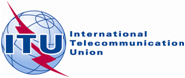 Agenda item: PL 1.1 ii)Document C13/69-EAgenda item: PL 1.1 ii)27 May 2013Agenda item: PL 1.1 ii)Original: EnglishNote by the Secretary-GeneralNote by the Secretary-Generalcontribution from the united states of america on 
Modifications to Council Resolutions 1336 and 1344contribution from the united states of america on 
Modifications to Council Resolutions 1336 and 1344Annex 1RESOLUTION 1336(adopted at the ninth Plenary Meeting)Council Working Group on international Internet-related Public Policy Issues